Meadow High School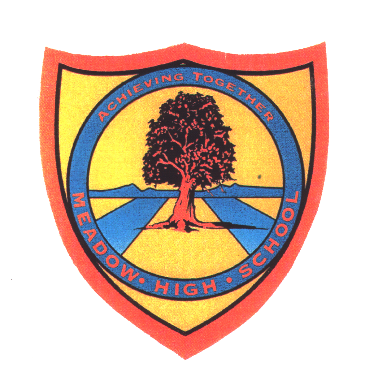 1.4 - EXAMS - 
USE OF A WORD PROCESSORDURING AN EXAM POLICY2022-2023This policy is reviewed annually to ensure compliance with JCQ requirements.Last Review:  February 2023Next Review: February 2024Key staff involved in awarding and allocating word processors for examsThis policy is reviewed and updated annually on the publication of updated JCQ regulations and guidance on access arrangements and instructions for conducting exams. References in this policy to AA (JCQ Access Arrangements document) and ICE (JCQ Information for Conducting Exams) relate to/are directly taken from the Access Arrangements and Reasonable Adjustments 2020/21 and Instructions for Conducting Examinations 2020/21 publications. IntroductionThe use of a word processor in exams and assessments is an available access arrangement.(AA 4.2.1)The purpose of an access arrangement is to ensure, where possible, that barriers to assessment are removed for a disabled candidate preventing him/her from being placed at a substantial disadvantage as a consequence of persistent and significant difficulties. The integrity of the assessment is maintained, whilst at the same time providing access to assessments for a disabled candidate.(AA 4.2.2)Although access arrangements are intended to allow access to assessments, they cannot be granted where they will compromise the assessment objectives of the specification in question.(AA 4.2.3)Candidates may not require the same access arrangements in each specification. Subjects and their methods of assessments may vary, leading to different demands of the candidate. SENCos must consider the need for access arrangements on a subject-by-subject basis. 

(AA 4.2.1)
The Additional Learning Support lead/SENCo must ensure that the proposed access arrangement does not disadvantage or advantage a candidate.

(AA 4.2.7)
The candidate must have had appropriate opportunities to practise using the access arrangement(s) before their first examination.Purpose of the policyThis policy details how Meadow High School complies with AA (chapter 4). Adjustments for candidates with disabilities and learning difficulties and (chapter 5.8) Word processor and ICE (sections 14.20-25) when awarding and allocating a candidate the use of word processor in examinations.The term ‘word processor’ is used to describe for example, the use of a computer, laptop or tablet.The use of a word processor
The centre will allocate the use of a word processor to a candidate with the spelling and grammar check/predictive text disabled (switched off) where it is their normal way of working within the centre (AA5.8.1).award the use of a word processor to a candidate if it is appropriate to their needs 
Needs may include
•	a learning difficulty which has a substantial and long term adverse effect on
his/her ability to write legibly 
•	a medical condition
•	a physical disability•	a sensory impairment
•	planning and organisational problems when writing by hand
•	poor handwriting (AA 5.8.4)
only permit the use of a word processor where the integrity of the assessment can be maintained (AA 4.2.1)
not grant the use of a word processor where it will compromise the assessment objectives of the specification in question (AA 4.2.2) 
consider on a subject-by-subject basis if the candidate will need to use a word processor in each specification (AA 4.2.3)
consider the needs of the candidate at the start of the candidate’s course leading to a qualification based on evidence gathered that firmly establishes the candidate’s needs and ’normal way of working’ in the classroom, internal tests/exams, mock exams etc. and confirm arrangements in place before the candidate takes an exam or assessment (AA 4.2.4)
provide access to word processors to candidates in non-examination assessment components as standard practice unless prohibited by the specification  (AA 5.8.2) 
The centre will not
simply grant the use of a word processor to a candidate because they prefers to type rather than write or can work faster on a keyboard, or because they use a laptop at home (AA 5.8.4) 
Exceptions
The only exception to the above where the use of a word processor would be considered for a candidate would be
in the event of a temporary injury or impairment, or a diagnosis of a disability or manifestation of an impairment relating to an existing disability arising after the start of the course (AA 4.2.4)
where a subject within the curriculum is delivered electronically and the centre provides word processors to all candidates (AA 5.8.4)
Centre specific processesThe Assistant Head for the candidate’s year group will consider and authorise the allocation of a word processor in line with centre policy.

The Assistant Head will take into consideration advice from the centre’s Multi-Disciplinary team, candidate’s Education Health Care Plan, advice from Education Psychologists or other professional when determining the need for the allocation of a word processor.Arrangements at the time of the assessment for the use of a word processorA candidate using a word processor will be accommodated in a separate room with separate invigilation to the main cohort.   Where there is more than one candidate using a word processor for a specific exam, the candidates using the word processors will be accommodated together, but separately from the main cohort.In compliance with the regulations the centre provides a word processor with the spelling and grammar check facility/predictive text disabled (switched off) (ICE 14.20).
(where a candidate is to be seated with the main cohort without the use of a power point) checks the battery capacity of the word processor before the candidate’s exam to ensure that the battery is sufficiently charged for the entire duration of the exam (ICE 14.21)
ensures the candidate is reminded to ensure that their centre number, candidate number and the unit/component code appear on each page as a header or footer e.g. 12345/8001 – 6391/01 (ICE 14.22)
If a candidate is using the software application Notepad or Wordpad these do not allow for the insertion of a header or footer. In such circumstances once the candidate has completed the examination and printed off their typed script, they are instructed to handwrite their details as a header or footer. The candidate is supervised throughout this process to ensure that they are solely performing this task and not re-reading their answers or amending their work in any way. 
ensures the candidate understands that each page of the typed script must be numbered, e.g. page 1 of 6 (ICE 14.23)
ensures the candidate is reminded to save their work at regular intervals. (or where possible, an IT technician will set up ‘autosave’ on each laptop/tablet) 
instruct the candidate to use a minimum of 12pt font and double spacing in order to make marking easier for examiners. (ICE 14.24)(ICE 14.25)The centre will ensure the word processor is only used in a way that ensures a candidate’s script is produced under secure conditions.
is not used to perform skills which are being assessed.
is not connected to an intranet or any other means of communication.
is in good working order at the time of the exam.
is accommodated in such a way that other candidates are not disturbed and cannot read the screen 
is used as a type-writer, not as a database, although standard formatting software is acceptable and is not connected to an intranet or any other means of communication
is cleared of any previously stored data 
does not give the candidate access to other applications such as a calculator  (where prohibited in the examination), spreadsheets etc.
does not include graphic packages or computer aided design software unless permission has been given to use these 
does not have any predictive text software or an automatic spelling and grammar check enabled unless the candidate has been permitted a scribe or is using speech recognition technology (a scribe cover sheet must be completed), or the awarding body’s specification permits the use of automatic spell checking 
does not include speech recognition technology unless the candidate has permission to use a scribe or relevant software 
is not used on the candidate’s behalf by a third party unless the candidate has permission to use a scribe 
Portable storage medium
The centre will ensure that any portable storage medium (e.g. a memory stick) used 
is provided by the centre
is cleared of any previously stored data
Printing the script after the exam is over
The centre will ensure
the word processor is either connected to a printer so that a script can be printed off, or have the facility to print from a portable storage medium
the candidate is present to verify that the work printed is their own.
a word processed script is attached to any answer booklet which contains some of the answers 
where an awarding body requires a cover sheet to be completed this is included  with the candidate’s typed script (according to the relevant awarding body’s instructions) Appendix 1The criteria Meadow High School uses to award and allocate word processors for examinationsThe use of word processorsA candidate may be allocated the use of a word processor in exams where he/she has a firmly established need, it reflects the candidate’s normal way of working and by not being awarded a word processor would be at a substantial disadvantage to other candidates.Needs might include where a candidate has, for example:
a learning difficulty which has a substantial and long term adverse effect on their ability to write legibly
a medical condition
a physical disability
a sensory impairment
planning and organisational problems when writing by hand 
poor handwriting and / or motor planning skillsThe only exception to the above where the use of a word processor may be considered for a candidate would beon a temporary basis as a consequence of a temporary injury at the time of the assessment where a subject within the curriculum is delivered electronically and the centre provides word processors to all candidates  Arrangements for the use of word processors at the time of the assessmentAppropriate exam-compliant word processors will be provided by the IT department in liaison with the Assistant Head and the Examinations Officer. 

In exceptional circumstances where the number of appropriate word processors may be insufficient for the cohort of candidates approved to use them in an exam session, the cohort will be split into two groups. One group will sit the exam earlier than or later than the awarding body’s published start time. 

The security of the exam will be maintained at all times and candidates will be supervised in line with section 7 of ICE. Statement produced by: Ms C Caddell – Deputy Headteacher    Statement date: February 2021.   Reviewed February 2023RoleNameExaminations Officer Line ManagerMiss M Taylor (Assistant Headteacher, KS5)Mrs A Fabisch (Deputy Assistant Headteacher, KS5)Deputy Head Teacher (Curriculum)Ms C CaddellAssistant Headteacher (s)Key Stage 5Key Stage 4Miss M TaylorMs J RichardsExaminations OfficerMrs A NorrisIT ManagerMr A Manning